Doctors VisitsMaterials: Diagram of body, Vocabulary 1 and 2 (on back of page), Descriptions of pain and sickness/ Making sentences (on back of page), Talking to Your DoctorObjectives:  Students will be able to describe their symptoms to their doctors.Vocabulary:  See Vocabulary handout.1. Tell the students that today you will be talking about visits to the doctor.  Ask the students if they would like to share a story about a trip to the doctor’s.  Ask if it was easy or difficult to explain their problem to the doctor.  Ask if it was easy or difficult to understand what the doctor was asking them.  Let everyone have the opportunity to share a story.2. Give each student the handout with the body outlines.  Ask them to label as many of the body parts as they can.  You can demonstrate that on the front of the head they can label eyes, nose, etc., even though those parts are not drawn in.3. Once everyone is done, ask the students to tell you what they labeled on the head.  If they missed any of the parts you have on the vocabulary list, point to the part and ask them what it is. They can then label this part on their diagram. Follow this routine for the rest of the sections of the body.4. Hand out the Descriptions of Pain and sickness/Making sentences.  Have the students read all the descriptions under the pictures and the formula “part + ache”.  They can then turn the paper over and as a group or individually write their sentences. 5. Hand out the Vocabulary paper and have them look at the bottom section.  Have the students read the descriptions of pain and sickness.  Ask them to add any others they have used.6. Have the students turn the paper over and read Kinds of pain.  Ask if everyone understands all the descriptions and clarify when needed.  Ask the students to write a description of their last sickness.  When they have finished, ask for volunteers to read what they wrote.7. If you have time you can have two students read the “Talking to Your Doctor” dialog.  Ask if other students would like to role play a conversation using their own questions and answers.  8. A good homework assignment would be for them to write another description of when they or their child was sick.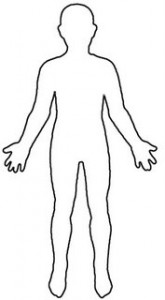  Descriptions of pain and sickness (illness)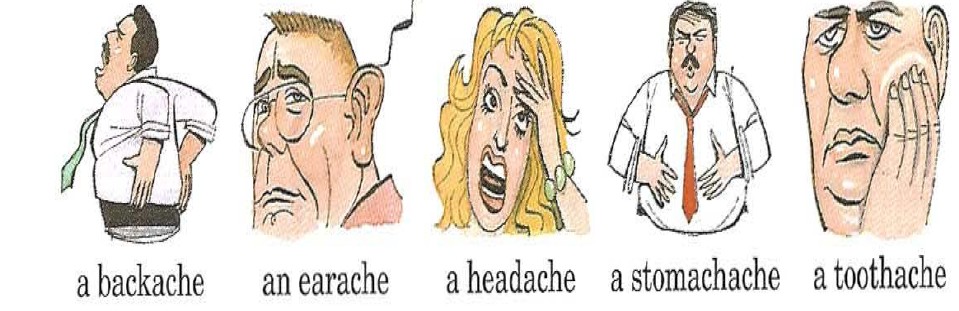 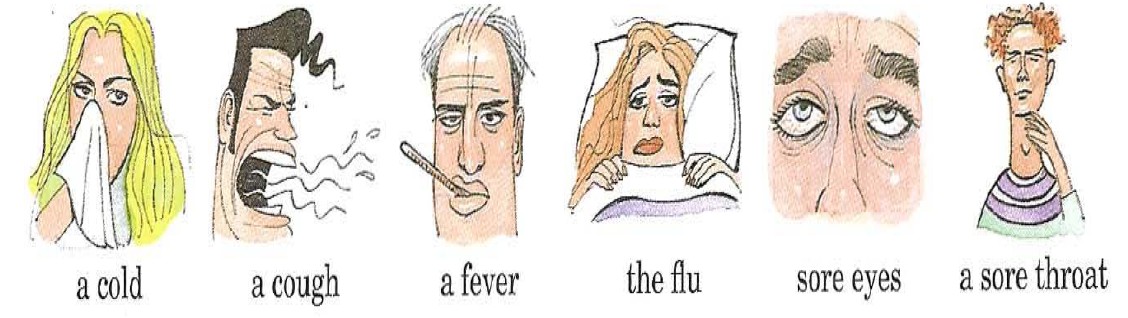 "part+ ache" means this part hurts. "ache" means hurt.Back+ ache = a back hurts    head + ache = a head hurtsEar + ache = an ear hurts      stomach + ache = a stomach hurtsTooth + ache = a tooth hurts Adapted from ProjectSHINE.org   Health Literacy Lessons Fall 2012 teacher versionMake sentences using "I have a/an..." and "My ... hurts".E.g.   A backache       I have a backache.  =  My back hurts.     An earache       ______________________________  =  ____________________________________            A headache  ______________________________  =  ___________________________________A stomachache  _______________________________  =  __________________________________   A toothache_________________________________  =  _____________________________________A sore throat__________________________________ = ________________________________________Adapted from ProjectSHINE.org   Health Literacy Lessons Fall 2012 teacher versionVocabulary 1Head:  face, forehead, temples, cheeks, chin, nose, nostril, eyes, eyelids, ears, jaw, teeth, tongue, lips, mouthNeck:  back of neck, side of neck, throatArm and hand:  shoulder, upper arm, arm pit, elbow, forearm, wrist, back of hand, palm of hand, fingers, fingernails, thumb, knucklesFront of torso: chest, breasts, abdomen, belly button, waist, pubic area, genitalsSide of torso: sidesBack of torso: upper back, mid-back, lower back, buttocksLegs and feet: thigh (front and back), hip, knee, calf, shin, ankle, foot, toes, heel, sole of foot (bottom of foot), toenailsMuscles – join bones together, when the muscles contract (get shorter), you move.Bones – skeleton, the hard frame of your body.Joint – the place where two bones meet.Common descriptions of pain and sickness:  Head:  I have a headache, I feel dizzy (lightheaded), my nose is stuffed up, my nose is running, my ear is ringing, my ear is blocked, my eyes are watering, my eyes are itchy, my vision is blurry, I have a fever/temperatureChest:  I have chest pain, my heart is racing (pumping very fast), I am having trouble breathing (I am short of breath) **pronunciation alert** breathing and bleeding!Stomach: I have a stomachache, I have been vomiting (throwing up), I feel nauseousIntestines: I have diarrhea, I have gasOthers:Vocabulary 2Kinds of pain:  sharp pain/stabbing pain (feels like a knife or needle jabbing into you), dull pain/dull ache (feels like something is pressing into you), throbbing pain/pulsating pain/pounding pain (feels like something is hitting you many times), persistent pain (you feel the pain all the time), intermittent pain (the pain comes and goes), mild pain (it hurts but not very much), moderate pain (it hurts and is making you uncomfortable), severe pain (it hurts a great deal)How would you describe the way you felt the last time you were sick?  For example: I had the flu.  I had a pounding headache and my nose was running.  I had a fever and all my muscles hurt. I felt nauseous and I couldn’t eat!______________________________________________________________________________________________________________________________________________________________________________________________________________________________________________________________________________________________________________________________________________________________________________________________________Talking to Your DoctorRead this conversation between a patient and a doctor. Sasha does not feel well and goes to see the doctor.Dr. Smith: Hello, Sasha. How are you feeling today? Sasha: I don’t feel well. Dr. Smith: What’s wrong? Can you tell me how you feel? Sasha: Well, I have a terrible headache. Dr. Smith: Hmm…Anything else? Does your throat hurt? Sasha: Yes, it hurts a little. I have a cough too. Dr. Smith: Do you have a fever? Sasha: Yes, I have a low fever. Dr. Smith: It sounds like you may have the flu. Sasha: Oh, that’s terrible. Dr. Smith: Don’t worry. I will give you a prescription to help you feel better. Sasha: Okay. Can I go to work tomorrow? Dr. Smith: No. Stay home tomorrow, get some rest, and drink plenty of juice and water. Sasha: Thank you, Doctor. Dr. Smith: You’re welcome. Adapted from ProjectSHINE.org         ESL Health Unit/Advanced Beginning, Unit One: The Doctor’s Office